IMRAN 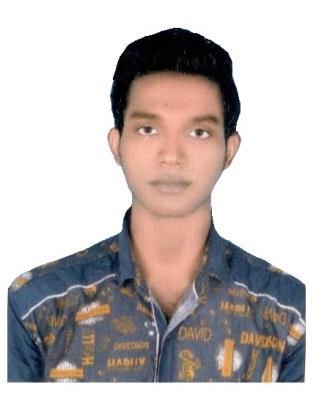 Email: imran-393839@2freemail.com Deira - DubaiOBJECTIVESeeking a challenging position in a reputed organization where I can fully utilize my professional skills for my personal development, experience and knowledge for the development of the company.HIGHLIGHTSWorked as an Engineer –India From 08-06-2015 To 30-08-2016EXECUTIVE DIGESTResearched new technologies and materials, and recommended best options to supervisor for new product development to reduce equipment down timeApplied design principles including strength of materials science and stress analysis during design processAttended monthly company meetings and contributed ideas which were incorporated into company’s SOPsCommunicated regularly with Production staff to document equipment errors and malfunctionsThoroughly maintained and troubleshot faulty equipmentWorked effectively with a multidisciplinary team and developed excellentcommunication and problem solving skillsCOMPUTER SKILLSMS Office (i.e. Word, Excel)Good knowledge of internet and E-mail CommunicationFamiliar Environments(i.e. Windows XP, Windows 7)ACADEMIC QUALIFICATIONMechanical Engineering – Three years Diploma – 2012-15 Result= 70.4%At C T Polytechnic College, Shahpur, JalandharMatric Pass -2012. Result= 70%B S E B Patna in Bihar- IndiaADVANCE QUALIFICATIONSTIG (Tungsten Inert Gas)MIG (Metal Inert Gas)FLUXDRILLINGBORINGGRINDINGMACHININGGROOVES WELDING (1G,2G,3G,4G,5G,6G)FILLET WELDING (1F,2F,3F,4F)INFORMATIONDeclarationI hereby declare that the information furnished above is true to the best of my knowledge and belief.IMRAN DOB:25th Jan 1995SEX:MaleMarital Status:SingleNationality:INDIAUAE Visa:Employment Visa (Exp: 07-02-2020)